Deputy Minister for Energy, Ambassador Thembisile Majola, in Ntabankulu Municipality for her repeat visit in Ward 17 to address issues of electricity – 26 June 2015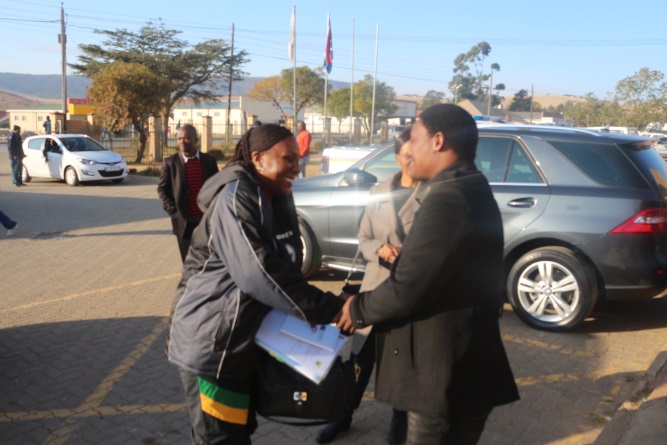 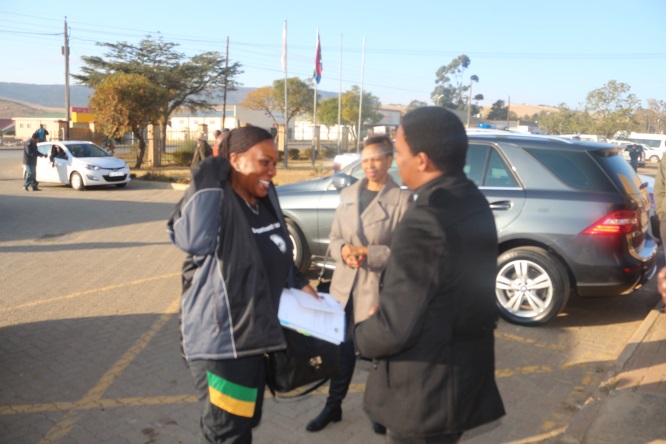 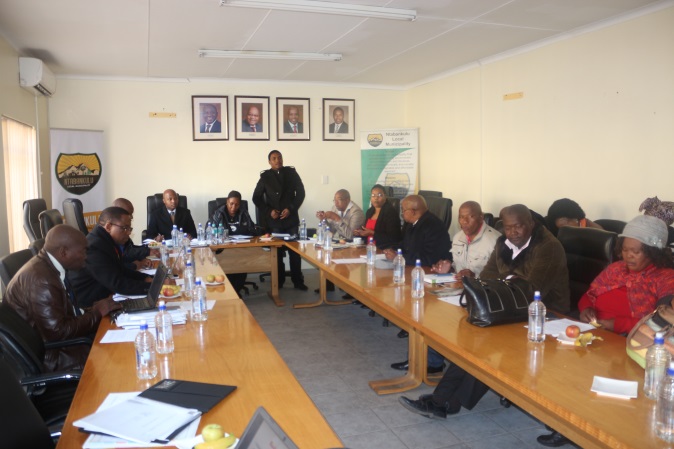 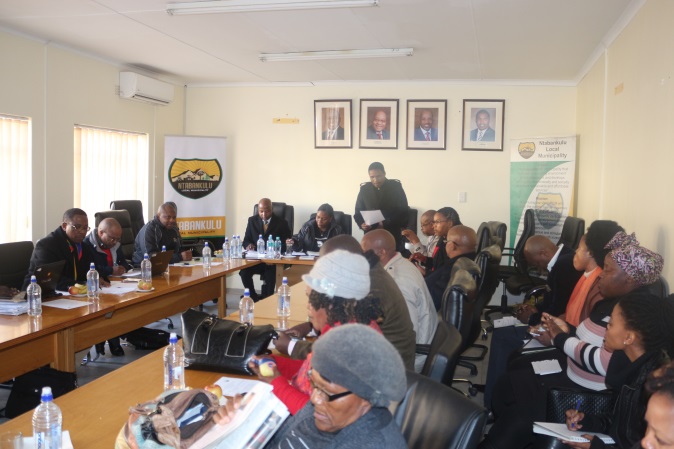 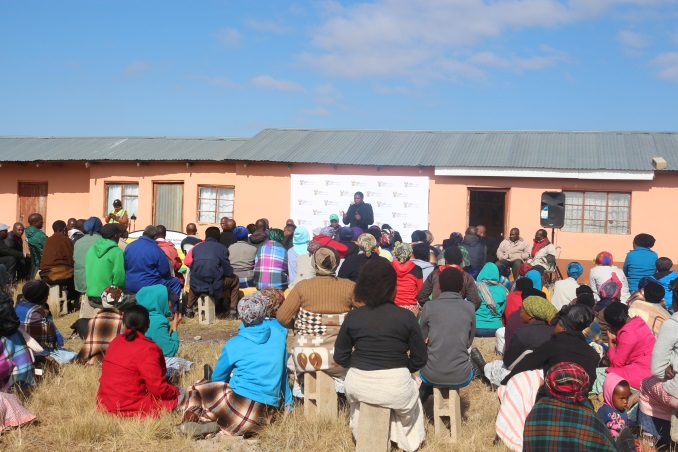 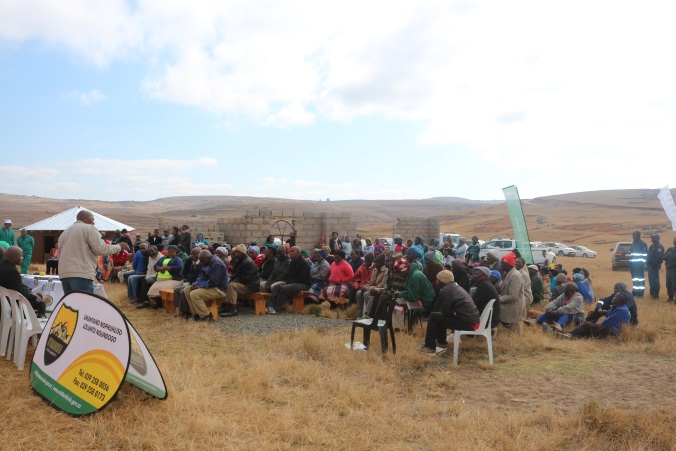 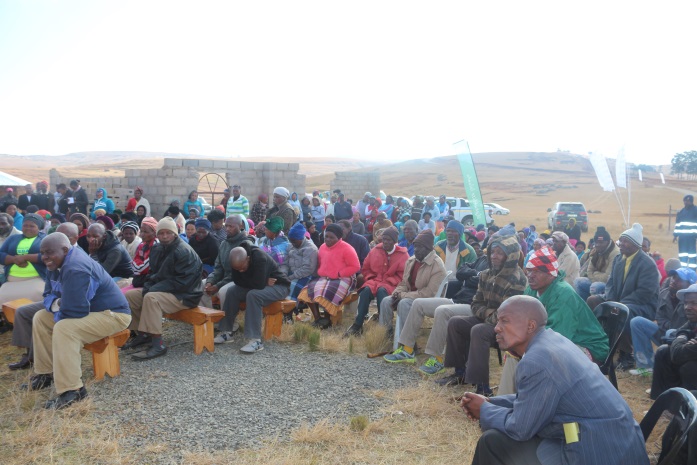 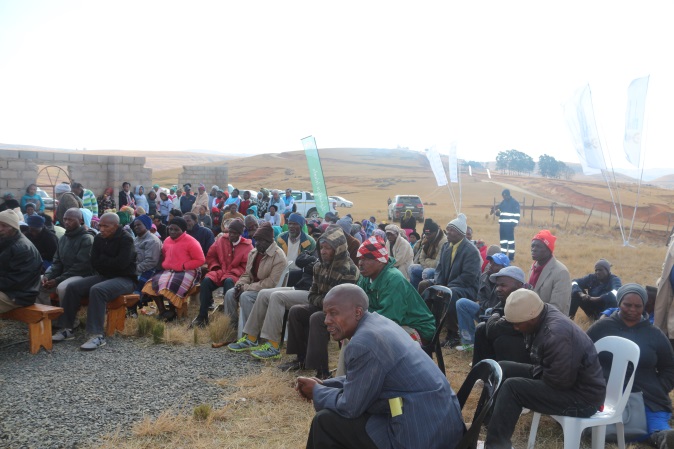 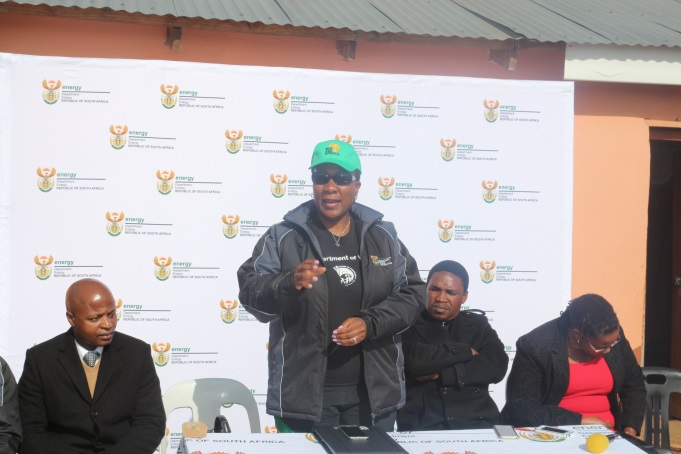 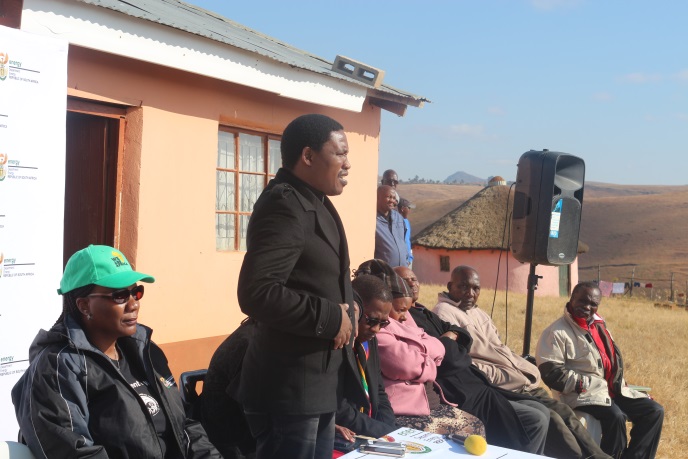 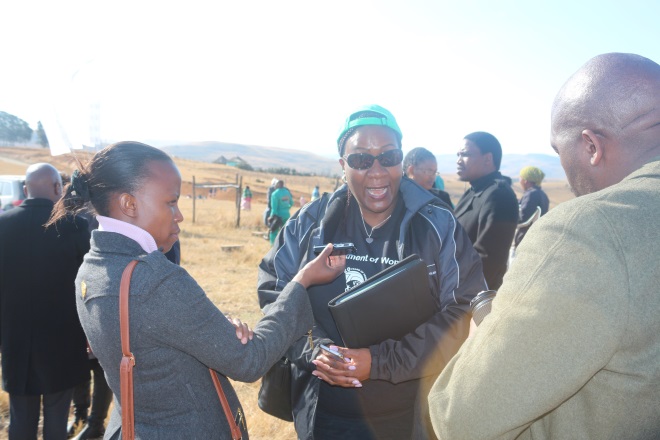 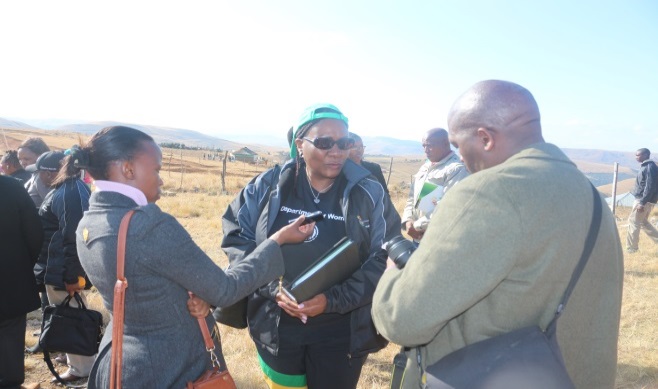 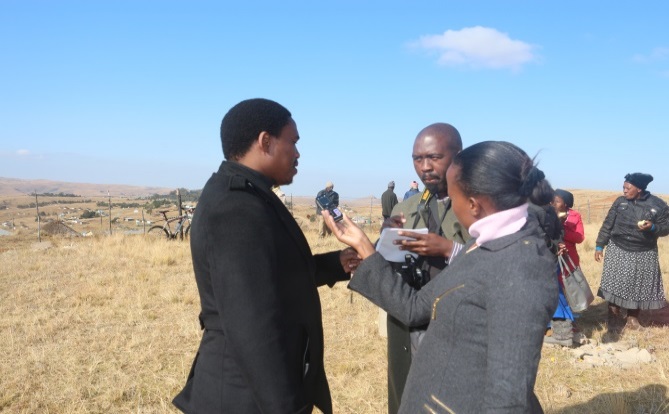 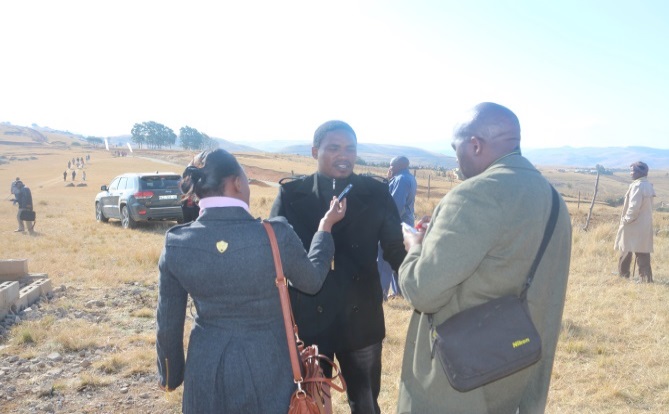 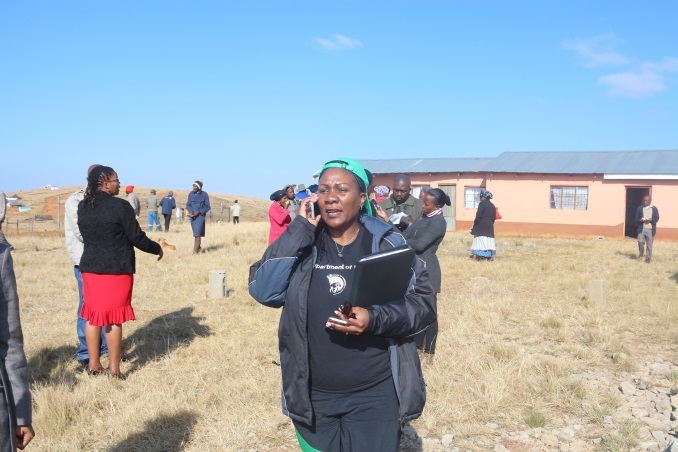 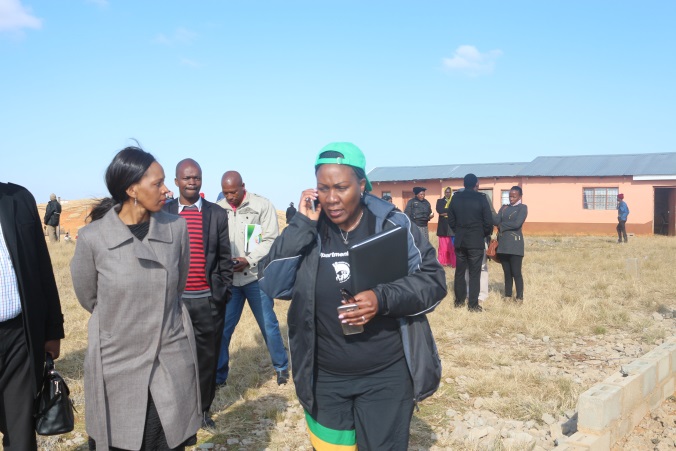 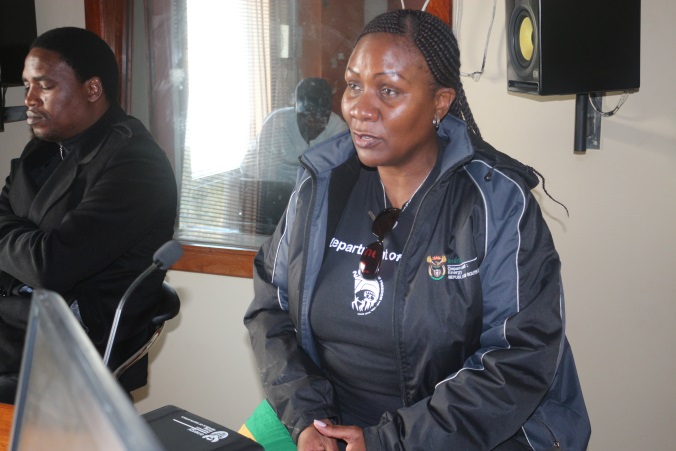 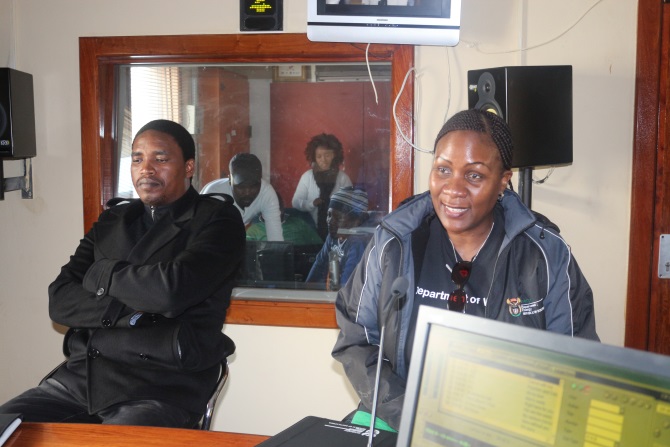 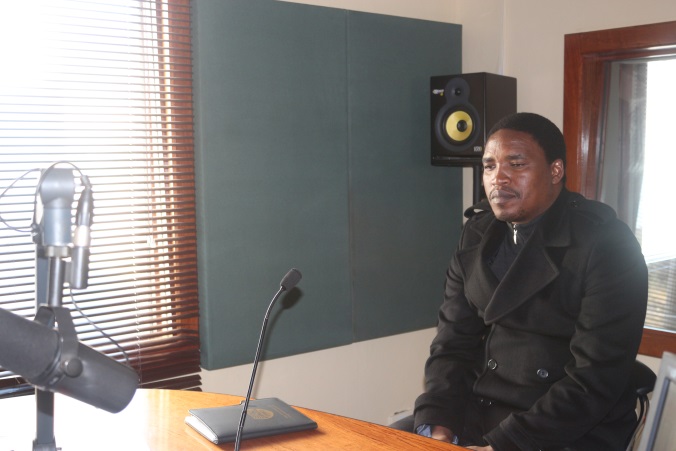 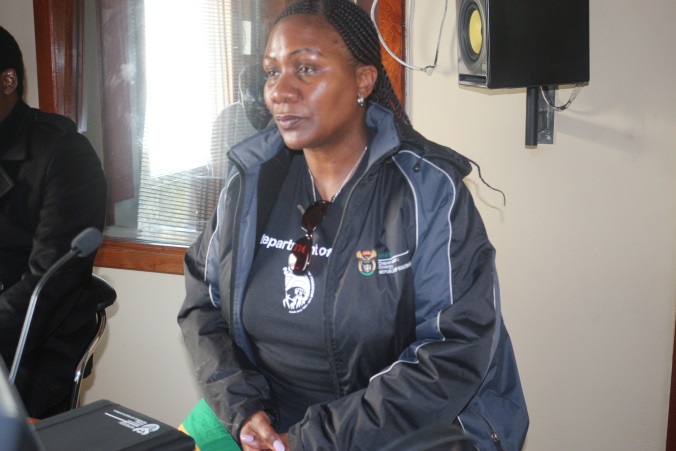 Deputy Minister arrives at Ntabakulu Municility and is welcomed by Mayor of Ntabankulu Municipality, Cllr Vusi MgodukaStakeholder engagement session led by the Deputy Minister and the MayorCommunity members of ward 17 in Ntabankulu gathered in Mbhongweni VillageThe Deputy Minister and Mayor addressing the community membersPost media interviews for both the Deputy Minister and the Mayor.  Interviewed by Alfred Nzo Radio and Mthatha Fever respectively.The Deputy Minister on a telephonic interview with Inkonjane FMPost radio interview at Alfred Nzo Radio